Choose how to submit your application: -Enter the details on your pc/device and email as an attachment to david.scott@sturtons.co.uk.Print this form, fill it in by hand and bring it in to our Winton branch marked FAO David ScottOr post it to: David Scott, Sturtons & Tappers, 426-434, Wimborne Rd, Bournemouth, BH9 2EZ. All information given will be treated with the strictest confidence. 1.		PERSONAL DETAILS2.		QUALIFICATIONS 3.		MEMBERSHIP OF PROFESSIONAL BODIES4.   EMPLOYMENT HISTORY (Please list chronologically, starting with current or last employer)5.		TRAINING6.		SUITABILITY FOR THIS POSITION Please detail your suitability for this position under the relevant headings below stating when and where skills and experience were gained.7.		REFEREESPlease list the details of two persons who are willing to provide references for you.  They should be persons who know you (but who are not members of your family) and who are qualified to give an opinion about how you are suitable for the post. Please note that we will not contact your current employer for a reference unless and until we are prepared to offer the post to you.8.   HEALTH & SPECIAL REQUIREMENTSPlease list any diseases, disorders, allergies, muscular or muscular skeletal injuries from which you havesuffered or do suffer.Are you receiving any medical treatment of any kind at the moment?Please list all absences from work in the past 12 months, and the reason for them.Please list below any special requirements or reasonable adjustments if you are disabled that you may have if you are called to interview.9.		OTHER INFORMATIONPlease state what days and hours you would be available to work:How did you hear of the Vacancy?Have you previously worked for us or ever applied for a position before? If so please state:Please note any criminal convictions except those "spent". If none, please state:10.		HOLIDAY PLANSHave you any advanced holiday arrangements? If "yes· please provide details:10.		VERIFICATION AND DECLARATION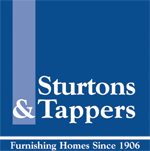 JOB APPLICATION FORM  POSITION APPLIED FOR: LOCATION: Surname: Telephone number (Home): Forenames: Telephone number (Mobile): Postal Address: E-mail Address: Postcode: Level(e.g. Degree/GCSE)Subject/ name of courseGrade attainedName of professional bodyGrade Of Membership (Where appropriate)Name and Address of Employer and Nature of Business:Dates of employment: From: To:Job Title:Job Function/ Responsibilities:Final Salary and Reason for LeavingDetails of training courses attended and awards achieved, if appropriate: Name:Name:Address:Address:E-mail:E-mail:Telephone No.:Telephone No.:Relationship to you:Relationship to you:MonTuesWedThursFriSatSunTotal HoursMorningPer Week:AfternoonDo you hold a valid Driving License?Have you any Endorsements?NewspaperAdvertFriend /RelativeEmploymentServiceInStoreOtherI confirm that the information given is to the best of my knowledge true and complete and that Ihave not withheld or given any incorrect information, which may lead to automatic rejection of myapplication or subsequent termination of my employment if already commenced.Any offer may be withdrawn if references prove unsatisfactory.I confirm that I give my agreement for Sturtons & Tappers to hold and use my personal information,for recruitment and selection purposes within the company. This information will not be given to anyother company or persons. This information will be held for a maximum of six months. If you are emailing this application to us enter your email address in the signature field. 